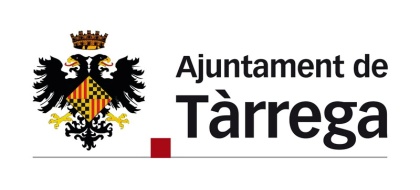 Declaració jurada o promesa de no haver estat condemnat per sentència ferma per delictes contra la llibertat i la indemnitat sexual ni per delictes de tràfic d’éssers humansAtès que he sol.licitat ser admès per participar a les proves selectives convocades per l’Ajuntament de Tàrrega corresponents a la provisió d’un lloc de treball que implica contacte habitual amb menors o que per ubicació, funcions i/o tasques especifiques, pot considerar-se afectat per la potencial accessibilitat a relacionar-se amb menors.Declaro i/o prometo, als efectes establerts per la Llei 26/2015, de 28 de juliol, de modificació del sistema de protecció a la infància i l’adolescència, que: No he estat condemnat per sentència ferma per delictes contra la llibertat i la indemnitat sexual ni per delictes de tràfic d’éssers humans i, en aquest sentit, autoritzo a l’Ajuntament de Tàrrega a comprovar la veracitat de la meva declaració. Tàrrega,       de       de 2017 (Signatura) SERVEI DE RECURSOS HUMANS DE L’AJUNTAMENT DE TÀRREGAEn compliment de  15/1999 de 13 de desembre de Protecció de dades de caràcter Personal (LOPD), s'informa que les dades de caràcter personal facilitats mitjançant el present formulari, seran incorporades a un fitxer de tractament de dades de caràcter personal, a sol efecte de complir amb la finalitat expressada en el propi formulari. Així mateix s'informa que aquestes dades podran ser comunicades a tercers que requereixin aquesta informació, sempre que es compleixi amb els preceptes assenyalats en , abans referida.Finalment se li informa que tindrà la possibilitat d'exercitar en tot moment i de forma gratuïta els drets d'accés, rectificació, cancel·lació i oposició, en els termes especificats en la LOPD, conforme al procediment legalment establert. Aquests drets podran ser exercitats dirigint-se per escrit a l'Ajuntament de Tàrrega , Pl.Major,1, 25300 Tàrrega o al número de fax 973-500552.Aspirant/a:DNI:Adreça:Telèfon:Adreça electrònica:Lloc de treball convocat: